Meaningful Encounter Feedback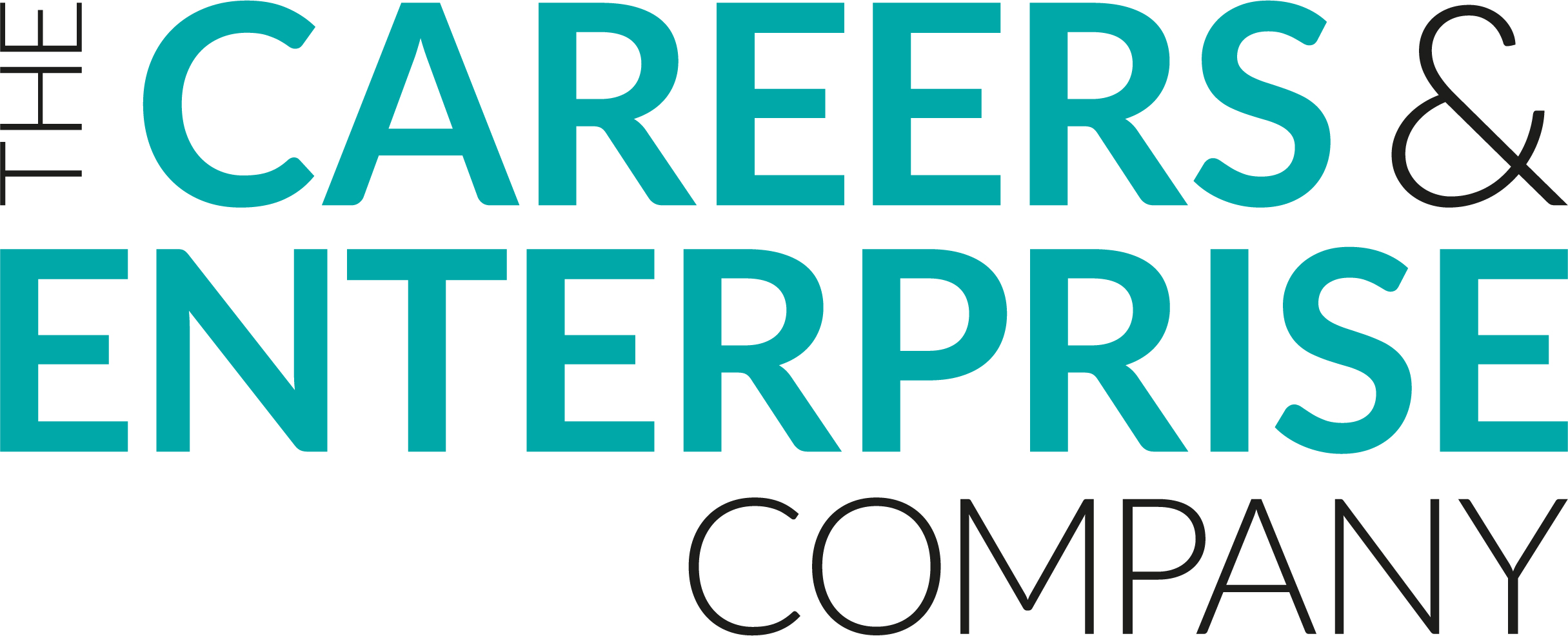 Staff/Parent/CarerStaff/Parent Name:Event Title:Preparation & IntentPreparation & IntentPreparation & IntentPreparation & IntentPreparation & IntentI was well prepared for this event and understood the purpose of the eventI was well prepared for this event and understood the purpose of the eventI was well prepared for this event and understood the purpose of the eventI was well prepared for this event and understood the purpose of the eventI was well prepared for this event and understood the purpose of the eventStrongly agreeAgreeNeither Agree nor DisagreeDisagreeStrongly DisagreeOrganisation and ImplementationOrganisation and ImplementationOrganisation and ImplementationOrganisation and ImplementationOrganisation and ImplementationLabour Market Information was effectively used within the encounter Labour Market Information was effectively used within the encounter Labour Market Information was effectively used within the encounter Labour Market Information was effectively used within the encounter Labour Market Information was effectively used within the encounter Strongly agreeAgreeNeither Agree nor DisagreeDisagreeStrongly DisagreeIt is clear where this encounter fits for students within a programme of careers guidanceIt is clear where this encounter fits for students within a programme of careers guidanceIt is clear where this encounter fits for students within a programme of careers guidanceIt is clear where this encounter fits for students within a programme of careers guidanceIt is clear where this encounter fits for students within a programme of careers guidanceStrongly agreeAgreeNeither Agree nor DisagreeDisagreeStrongly DisagreeSchool staff supporting the encounter had been well prepared for the encounterSchool staff supporting the encounter had been well prepared for the encounterSchool staff supporting the encounter had been well prepared for the encounterSchool staff supporting the encounter had been well prepared for the encounterSchool staff supporting the encounter had been well prepared for the encounterStrongly agreeAgreeNeither Agree nor DisagreeDisagreeStrongly DisagreeStudents had been well prepared to make the most of the encounterStudents had been well prepared to make the most of the encounterStudents had been well prepared to make the most of the encounterStudents had been well prepared to make the most of the encounterStudents had been well prepared to make the most of the encounterStrongly agreeAgreeNeither Agree nor DisagreeDisagreeStrongly DisagreeImpactImpactImpactImpactImpactStudents were supported to record learning from the encounterStudents were supported to record learning from the encounterStudents were supported to record learning from the encounterStudents were supported to record learning from the encounterStudents were supported to record learning from the encounterStrongly agreeAgreeNeither Agree nor DisagreeDisagreeStrongly DisagreeThis event helped students to understand careers and the world of work This event helped students to understand careers and the world of work This event helped students to understand careers and the world of work This event helped students to understand careers and the world of work This event helped students to understand careers and the world of work Strongly agreeAgreeNeither Agree nor DisagreeDisagreeStrongly DisagreeThis event helped students to develop key skills (i.e. listening, presenting, problem solving, creativity, staying positive, aiming high, leadership, teamwork)This event helped students to develop key skills (i.e. listening, presenting, problem solving, creativity, staying positive, aiming high, leadership, teamwork)This event helped students to develop key skills (i.e. listening, presenting, problem solving, creativity, staying positive, aiming high, leadership, teamwork)This event helped students to develop key skills (i.e. listening, presenting, problem solving, creativity, staying positive, aiming high, leadership, teamwork)This event helped students to develop key skills (i.e. listening, presenting, problem solving, creativity, staying positive, aiming high, leadership, teamwork)Strongly agreeAgreeNeither Agree nor DisagreeDisagreeStrongly DisagreeWhat worked well about this encounter?What worked well about this encounter?What worked well about this encounter?What worked well about this encounter?What worked well about this encounter?How could this event be even better?How could this event be even better?How could this event be even better?How could this event be even better?How could this event be even better?